ÅRLIG ETTERSYN SPORTSFLY Benyttes sammen med øvrige skjema for årlig vedlikeholdÅRLIG ETTERSYN SPORTSFLY Benyttes sammen med øvrige skjema for årlig vedlikeholdÅRLIG ETTERSYN SPORTSFLY Benyttes sammen med øvrige skjema for årlig vedlikeholdÅRLIG ETTERSYN SPORTSFLY Benyttes sammen med øvrige skjema for årlig vedlikeholdÅRLIG ETTERSYN SPORTSFLY Benyttes sammen med øvrige skjema for årlig vedlikeholdÅRLIG ETTERSYN SPORTSFLY Benyttes sammen med øvrige skjema for årlig vedlikeholdÅRLIG ETTERSYN SPORTSFLY Benyttes sammen med øvrige skjema for årlig vedlikeholdÅRLIG ETTERSYN SPORTSFLY Benyttes sammen med øvrige skjema for årlig vedlikeholdÅRLIG ETTERSYN SPORTSFLY Benyttes sammen med øvrige skjema for årlig vedlikeholdÅRLIG ETTERSYN SPORTSFLY Benyttes sammen med øvrige skjema for årlig vedlikeholdÅRLIG ETTERSYN SPORTSFLY Benyttes sammen med øvrige skjema for årlig vedlikeholdÅRLIG ETTERSYN SPORTSFLY Benyttes sammen med øvrige skjema for årlig vedlikeholdÅRLIG ETTERSYN SPORTSFLY Benyttes sammen med øvrige skjema for årlig vedlikeholdÅRLIG ETTERSYN SPORTSFLY Benyttes sammen med øvrige skjema for årlig vedlikeholdÅRLIG ETTERSYN SPORTSFLY Benyttes sammen med øvrige skjema for årlig vedlikeholdÅRLIG ETTERSYN SPORTSFLY Benyttes sammen med øvrige skjema for årlig vedlikeholdÅRLIG ETTERSYN SPORTSFLY Benyttes sammen med øvrige skjema for årlig vedlikehold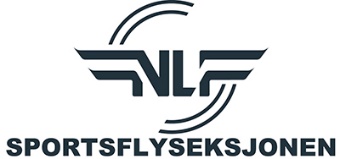 Skjemaet skal fylles ut av eier, bruker eller den som har ansvaret for vedlikeholdet under årlig ettersyn. Besiktningspersonen bruker skjemaet som underlag til besiktningen, og det skal arkiveres i teknisk perm som dokumentasjon på gjennomført ettersyn.Besiktningspersonen sender en egen «Vedlikeholdsrapport fra årlig besiktning» til post@nlf.no med tilrådning om forlengelse av flygetillatelsen.Kun ved førstegangs besiktning skal en kopi av dette skjemaet sendes inn sammen med prøveflygingsrapporten.Forlengelse av flygetillatelsen kan foregå inntil 3 måneder før utløp for å beholde samme utløpsdato.SkrogSkrogSkrogSkrogMotorMotorSkjemaet skal fylles ut av eier, bruker eller den som har ansvaret for vedlikeholdet under årlig ettersyn. Besiktningspersonen bruker skjemaet som underlag til besiktningen, og det skal arkiveres i teknisk perm som dokumentasjon på gjennomført ettersyn.Besiktningspersonen sender en egen «Vedlikeholdsrapport fra årlig besiktning» til post@nlf.no med tilrådning om forlengelse av flygetillatelsen.Kun ved førstegangs besiktning skal en kopi av dette skjemaet sendes inn sammen med prøveflygingsrapporten.Forlengelse av flygetillatelsen kan foregå inntil 3 måneder før utløp for å beholde samme utløpsdato.Reg.LN-LN-LN-LN-LN-LN-LN-LN-LN-LN-LN-Skjemaet skal fylles ut av eier, bruker eller den som har ansvaret for vedlikeholdet under årlig ettersyn. Besiktningspersonen bruker skjemaet som underlag til besiktningen, og det skal arkiveres i teknisk perm som dokumentasjon på gjennomført ettersyn.Besiktningspersonen sender en egen «Vedlikeholdsrapport fra årlig besiktning» til post@nlf.no med tilrådning om forlengelse av flygetillatelsen.Kun ved førstegangs besiktning skal en kopi av dette skjemaet sendes inn sammen med prøveflygingsrapporten.Forlengelse av flygetillatelsen kan foregå inntil 3 måneder før utløp for å beholde samme utløpsdato.FabrikatFabrikatFabrikatSkjemaet skal fylles ut av eier, bruker eller den som har ansvaret for vedlikeholdet under årlig ettersyn. Besiktningspersonen bruker skjemaet som underlag til besiktningen, og det skal arkiveres i teknisk perm som dokumentasjon på gjennomført ettersyn.Besiktningspersonen sender en egen «Vedlikeholdsrapport fra årlig besiktning» til post@nlf.no med tilrådning om forlengelse av flygetillatelsen.Kun ved førstegangs besiktning skal en kopi av dette skjemaet sendes inn sammen med prøveflygingsrapporten.Forlengelse av flygetillatelsen kan foregå inntil 3 måneder før utløp for å beholde samme utløpsdato.TypeTypeTypeSkjemaet skal fylles ut av eier, bruker eller den som har ansvaret for vedlikeholdet under årlig ettersyn. Besiktningspersonen bruker skjemaet som underlag til besiktningen, og det skal arkiveres i teknisk perm som dokumentasjon på gjennomført ettersyn.Besiktningspersonen sender en egen «Vedlikeholdsrapport fra årlig besiktning» til post@nlf.no med tilrådning om forlengelse av flygetillatelsen.Kun ved førstegangs besiktning skal en kopi av dette skjemaet sendes inn sammen med prøveflygingsrapporten.Forlengelse av flygetillatelsen kan foregå inntil 3 måneder før utløp for å beholde samme utløpsdato.Serienr.Serienr.Serienr.Skjemaet skal fylles ut av eier, bruker eller den som har ansvaret for vedlikeholdet under årlig ettersyn. Besiktningspersonen bruker skjemaet som underlag til besiktningen, og det skal arkiveres i teknisk perm som dokumentasjon på gjennomført ettersyn.Besiktningspersonen sender en egen «Vedlikeholdsrapport fra årlig besiktning» til post@nlf.no med tilrådning om forlengelse av flygetillatelsen.Kun ved førstegangs besiktning skal en kopi av dette skjemaet sendes inn sammen med prøveflygingsrapporten.Forlengelse av flygetillatelsen kan foregå inntil 3 måneder før utløp for å beholde samme utløpsdato.S/N vingeSkjemaet skal fylles ut av eier, bruker eller den som har ansvaret for vedlikeholdet under årlig ettersyn. Besiktningspersonen bruker skjemaet som underlag til besiktningen, og det skal arkiveres i teknisk perm som dokumentasjon på gjennomført ettersyn.Besiktningspersonen sender en egen «Vedlikeholdsrapport fra årlig besiktning» til post@nlf.no med tilrådning om forlengelse av flygetillatelsen.Kun ved førstegangs besiktning skal en kopi av dette skjemaet sendes inn sammen med prøveflygingsrapporten.Forlengelse av flygetillatelsen kan foregå inntil 3 måneder før utløp for å beholde samme utløpsdato.ByggeårModifk.1-seter1-seter1-seter1-seter1-seter1-seterSkjemaet skal fylles ut av eier, bruker eller den som har ansvaret for vedlikeholdet under årlig ettersyn. Besiktningspersonen bruker skjemaet som underlag til besiktningen, og det skal arkiveres i teknisk perm som dokumentasjon på gjennomført ettersyn.Besiktningspersonen sender en egen «Vedlikeholdsrapport fra årlig besiktning» til post@nlf.no med tilrådning om forlengelse av flygetillatelsen.Kun ved førstegangs besiktning skal en kopi av dette skjemaet sendes inn sammen med prøveflygingsrapporten.Forlengelse av flygetillatelsen kan foregå inntil 3 måneder før utløp for å beholde samme utløpsdato.ByggeårModifk.2-seter2-seter2-seter2-seter2-seter2-seterSkjemaet skal fylles ut av eier, bruker eller den som har ansvaret for vedlikeholdet under årlig ettersyn. Besiktningspersonen bruker skjemaet som underlag til besiktningen, og det skal arkiveres i teknisk perm som dokumentasjon på gjennomført ettersyn.Besiktningspersonen sender en egen «Vedlikeholdsrapport fra årlig besiktning» til post@nlf.no med tilrådning om forlengelse av flygetillatelsen.Kun ved førstegangs besiktning skal en kopi av dette skjemaet sendes inn sammen med prøveflygingsrapporten.Forlengelse av flygetillatelsen kan foregå inntil 3 måneder før utløp for å beholde samme utløpsdato.ByggeårModifk.00112Skjemaet skal fylles ut av eier, bruker eller den som har ansvaret for vedlikeholdet under årlig ettersyn. Besiktningspersonen bruker skjemaet som underlag til besiktningen, og det skal arkiveres i teknisk perm som dokumentasjon på gjennomført ettersyn.Besiktningspersonen sender en egen «Vedlikeholdsrapport fra årlig besiktning» til post@nlf.no med tilrådning om forlengelse av flygetillatelsen.Kun ved førstegangs besiktning skal en kopi av dette skjemaet sendes inn sammen med prøveflygingsrapporten.Forlengelse av flygetillatelsen kan foregå inntil 3 måneder før utløp for å beholde samme utløpsdato.Skjemaet skal fylles ut av eier, bruker eller den som har ansvaret for vedlikeholdet under årlig ettersyn. Besiktningspersonen bruker skjemaet som underlag til besiktningen, og det skal arkiveres i teknisk perm som dokumentasjon på gjennomført ettersyn.Besiktningspersonen sender en egen «Vedlikeholdsrapport fra årlig besiktning» til post@nlf.no med tilrådning om forlengelse av flygetillatelsen.Kun ved førstegangs besiktning skal en kopi av dette skjemaet sendes inn sammen med prøveflygingsrapporten.Forlengelse av flygetillatelsen kan foregå inntil 3 måneder før utløp for å beholde samme utløpsdato.Klubb:EierAdressePostnr.Klubb:EierAdressePostnr.(Klubbtilhørighet)(Klubbtilhørighet)(Klubbtilhørighet)(Klubbtilhørighet)(Klubbtilhørighet)(Klubbtilhørighet)(Klubbtilhørighet)(Klubbtilhørighet)(Klubbtilhørighet)(Klubbtilhørighet)(Klubbtilhørighet)(Klubbtilhørighet)(Klubbtilhørighet)(Klubbtilhørighet)(Klubbtilhørighet)(Klubbtilhørighet)Skjemaet skal fylles ut av eier, bruker eller den som har ansvaret for vedlikeholdet under årlig ettersyn. Besiktningspersonen bruker skjemaet som underlag til besiktningen, og det skal arkiveres i teknisk perm som dokumentasjon på gjennomført ettersyn.Besiktningspersonen sender en egen «Vedlikeholdsrapport fra årlig besiktning» til post@nlf.no med tilrådning om forlengelse av flygetillatelsen.Kun ved førstegangs besiktning skal en kopi av dette skjemaet sendes inn sammen med prøveflygingsrapporten.Forlengelse av flygetillatelsen kan foregå inntil 3 måneder før utløp for å beholde samme utløpsdato.Klubb:EierAdressePostnr.Klubb:EierAdressePostnr.Skjemaet skal fylles ut av eier, bruker eller den som har ansvaret for vedlikeholdet under årlig ettersyn. Besiktningspersonen bruker skjemaet som underlag til besiktningen, og det skal arkiveres i teknisk perm som dokumentasjon på gjennomført ettersyn.Besiktningspersonen sender en egen «Vedlikeholdsrapport fra årlig besiktning» til post@nlf.no med tilrådning om forlengelse av flygetillatelsen.Kun ved førstegangs besiktning skal en kopi av dette skjemaet sendes inn sammen med prøveflygingsrapporten.Forlengelse av flygetillatelsen kan foregå inntil 3 måneder før utløp for å beholde samme utløpsdato.Klubb:EierAdressePostnr.Klubb:EierAdressePostnr.Skjemaet skal fylles ut av eier, bruker eller den som har ansvaret for vedlikeholdet under årlig ettersyn. Besiktningspersonen bruker skjemaet som underlag til besiktningen, og det skal arkiveres i teknisk perm som dokumentasjon på gjennomført ettersyn.Besiktningspersonen sender en egen «Vedlikeholdsrapport fra årlig besiktning» til post@nlf.no med tilrådning om forlengelse av flygetillatelsen.Kun ved førstegangs besiktning skal en kopi av dette skjemaet sendes inn sammen med prøveflygingsrapporten.Forlengelse av flygetillatelsen kan foregå inntil 3 måneder før utløp for å beholde samme utløpsdato.Klubb:EierAdressePostnr.Klubb:EierAdressePostnr.Sted:Sted:Sted:Sted:Sted:Sted:Sted:Sted:Sted:Sted:Sted:Skjemaet skal fylles ut av eier, bruker eller den som har ansvaret for vedlikeholdet under årlig ettersyn. Besiktningspersonen bruker skjemaet som underlag til besiktningen, og det skal arkiveres i teknisk perm som dokumentasjon på gjennomført ettersyn.Besiktningspersonen sender en egen «Vedlikeholdsrapport fra årlig besiktning» til post@nlf.no med tilrådning om forlengelse av flygetillatelsen.Kun ved førstegangs besiktning skal en kopi av dette skjemaet sendes inn sammen med prøveflygingsrapporten.Forlengelse av flygetillatelsen kan foregå inntil 3 måneder før utløp for å beholde samme utløpsdato.Skjemaet skal fylles ut av eier, bruker eller den som har ansvaret for vedlikeholdet under årlig ettersyn. Besiktningspersonen bruker skjemaet som underlag til besiktningen, og det skal arkiveres i teknisk perm som dokumentasjon på gjennomført ettersyn.Besiktningspersonen sender en egen «Vedlikeholdsrapport fra årlig besiktning» til post@nlf.no med tilrådning om forlengelse av flygetillatelsen.Kun ved førstegangs besiktning skal en kopi av dette skjemaet sendes inn sammen med prøveflygingsrapporten.Forlengelse av flygetillatelsen kan foregå inntil 3 måneder før utløp for å beholde samme utløpsdato.Antall flyginger:Antall flyginger:Antall flyginger:Antall flyginger:Antall flyginger:Luftfartøyets driftstimer:Luftfartøyets driftstimer:Luftfartøyets driftstimer:Luftfartøyets driftstimer:Luftfartøyets driftstimer:Luftfartøyets driftstimer:Luftfartøyets driftstimer:Luftfartøyets driftstimer:Luftfartøyets driftstimer:Luftfartøyets driftstimer:Luftfartøyets driftstimer:Luftfartøyets driftstimer:Luftfartøyets driftstimer:Skjemaet skal fylles ut av eier, bruker eller den som har ansvaret for vedlikeholdet under årlig ettersyn. Besiktningspersonen bruker skjemaet som underlag til besiktningen, og det skal arkiveres i teknisk perm som dokumentasjon på gjennomført ettersyn.Besiktningspersonen sender en egen «Vedlikeholdsrapport fra årlig besiktning» til post@nlf.no med tilrådning om forlengelse av flygetillatelsen.Kun ved førstegangs besiktning skal en kopi av dette skjemaet sendes inn sammen med prøveflygingsrapporten.Forlengelse av flygetillatelsen kan foregå inntil 3 måneder før utløp for å beholde samme utløpsdato.TotaltSiden sistSiden sistSiden sistSiden sistSkrog totaltSkrog totaltSkrog totaltSkrog totaltSkrog totaltSkrog totaltSkrog totaltSkrog totaltMotor siden sistMotor siden sistMotor totalMotor totalMotor totalSkjemaet skal fylles ut av eier, bruker eller den som har ansvaret for vedlikeholdet under årlig ettersyn. Besiktningspersonen bruker skjemaet som underlag til besiktningen, og det skal arkiveres i teknisk perm som dokumentasjon på gjennomført ettersyn.Besiktningspersonen sender en egen «Vedlikeholdsrapport fra årlig besiktning» til post@nlf.no med tilrådning om forlengelse av flygetillatelsen.Kun ved førstegangs besiktning skal en kopi av dette skjemaet sendes inn sammen med prøveflygingsrapporten.Forlengelse av flygetillatelsen kan foregå inntil 3 måneder før utløp for å beholde samme utløpsdato.Skjemaet skal fylles ut av eier, bruker eller den som har ansvaret for vedlikeholdet under årlig ettersyn. Besiktningspersonen bruker skjemaet som underlag til besiktningen, og det skal arkiveres i teknisk perm som dokumentasjon på gjennomført ettersyn.Besiktningspersonen sender en egen «Vedlikeholdsrapport fra årlig besiktning» til post@nlf.no med tilrådning om forlengelse av flygetillatelsen.Kun ved førstegangs besiktning skal en kopi av dette skjemaet sendes inn sammen med prøveflygingsrapporten.Forlengelse av flygetillatelsen kan foregå inntil 3 måneder før utløp for å beholde samme utløpsdato.Skjemaet skal fylles ut av eier, bruker eller den som har ansvaret for vedlikeholdet under årlig ettersyn. Besiktningspersonen bruker skjemaet som underlag til besiktningen, og det skal arkiveres i teknisk perm som dokumentasjon på gjennomført ettersyn.Besiktningspersonen sender en egen «Vedlikeholdsrapport fra årlig besiktning» til post@nlf.no med tilrådning om forlengelse av flygetillatelsen.Kun ved førstegangs besiktning skal en kopi av dette skjemaet sendes inn sammen med prøveflygingsrapporten.Forlengelse av flygetillatelsen kan foregå inntil 3 måneder før utløp for å beholde samme utløpsdato.TEKNISK PERM SKAL INNEHOLDE DOKUMENTASJON PÅ ALLE MODIFIKASJONER OG REPARASJONER.TEKNISK PERM SKAL INNEHOLDE DOKUMENTASJON PÅ ALLE MODIFIKASJONER OG REPARASJONER.TEKNISK PERM SKAL INNEHOLDE DOKUMENTASJON PÅ ALLE MODIFIKASJONER OG REPARASJONER.TEKNISK PERM SKAL INNEHOLDE DOKUMENTASJON PÅ ALLE MODIFIKASJONER OG REPARASJONER.TEKNISK PERM SKAL INNEHOLDE DOKUMENTASJON PÅ ALLE MODIFIKASJONER OG REPARASJONER.TEKNISK PERM SKAL INNEHOLDE DOKUMENTASJON PÅ ALLE MODIFIKASJONER OG REPARASJONER.TEKNISK PERM SKAL INNEHOLDE DOKUMENTASJON PÅ ALLE MODIFIKASJONER OG REPARASJONER.TEKNISK PERM SKAL INNEHOLDE DOKUMENTASJON PÅ ALLE MODIFIKASJONER OG REPARASJONER.TEKNISK PERM SKAL INNEHOLDE DOKUMENTASJON PÅ ALLE MODIFIKASJONER OG REPARASJONER.TEKNISK PERM SKAL INNEHOLDE DOKUMENTASJON PÅ ALLE MODIFIKASJONER OG REPARASJONER.TEKNISK PERM SKAL INNEHOLDE DOKUMENTASJON PÅ ALLE MODIFIKASJONER OG REPARASJONER.TEKNISK PERM SKAL INNEHOLDE DOKUMENTASJON PÅ ALLE MODIFIKASJONER OG REPARASJONER.TEKNISK PERM SKAL INNEHOLDE DOKUMENTASJON PÅ ALLE MODIFIKASJONER OG REPARASJONER.TEKNISK PERM SKAL INNEHOLDE DOKUMENTASJON PÅ ALLE MODIFIKASJONER OG REPARASJONER.TEKNISK PERM SKAL INNEHOLDE DOKUMENTASJON PÅ ALLE MODIFIKASJONER OG REPARASJONER.TEKNISK PERM SKAL INNEHOLDE DOKUMENTASJON PÅ ALLE MODIFIKASJONER OG REPARASJONER.Sjekk: Eieren haker av punktene etter hvert som arbeidet er utført.Merknader: Eieren noterer i merknadsfeltene forhold som ønskes 
drøftet med BesiktningspersonenSjekk: Eieren haker av punktene etter hvert som arbeidet er utført.Merknader: Eieren noterer i merknadsfeltene forhold som ønskes 
drøftet med BesiktningspersonenSjekk: Eieren haker av punktene etter hvert som arbeidet er utført.Merknader: Eieren noterer i merknadsfeltene forhold som ønskes 
drøftet med BesiktningspersonenSJEKK STRUKTUR, HUD OG UNDERSTELL:SJEKK STRUKTUR, HUD OG UNDERSTELL:SJEKK STRUKTUR, HUD OG UNDERSTELL:SJEKK STRUKTUR, HUD OG UNDERSTELL:SJEKK STRUKTUR, HUD OG UNDERSTELL:SJEKK STRUKTUR, HUD OG UNDERSTELL:SJEKK STRUKTUR, HUD OG UNDERSTELL:SJEKK STRUKTUR, HUD OG UNDERSTELL:SJEKK STRUKTUR, HUD OG UNDERSTELL:SJEKK STRUKTUR, HUD OG UNDERSTELL:SJEKK STRUKTUR, HUD OG UNDERSTELL:SJEKK STRUKTUR, HUD OG UNDERSTELL:SJEKK STRUKTUR, HUD OG UNDERSTELL:SJEKK STRUKTUR, HUD OG UNDERSTELL:SJEKK STRUKTUR, HUD OG UNDERSTELL:SJEKK STRUKTUR, HUD OG UNDERSTELL:SjekkMerknaderMerknader1.01 SJEKK MODIFIKASJONER ELLER REPARASJONER1.01 SJEKK MODIFIKASJONER ELLER REPARASJONER1.01 SJEKK MODIFIKASJONER ELLER REPARASJONER1.01 SJEKK MODIFIKASJONER ELLER REPARASJONER1.01 SJEKK MODIFIKASJONER ELLER REPARASJONER1.01 SJEKK MODIFIKASJONER ELLER REPARASJONER1.01 SJEKK MODIFIKASJONER ELLER REPARASJONER1.01 SJEKK MODIFIKASJONER ELLER REPARASJONER1.01 SJEKK MODIFIKASJONER ELLER REPARASJONER1.01 SJEKK MODIFIKASJONER ELLER REPARASJONER1.01 SJEKK MODIFIKASJONER ELLER REPARASJONER1.01 SJEKK MODIFIKASJONER ELLER REPARASJONER1.01 SJEKK MODIFIKASJONER ELLER REPARASJONER1.01 SJEKK MODIFIKASJONER ELLER REPARASJONER1.01 SJEKK MODIFIKASJONER ELLER REPARASJONER1.01 SJEKK MODIFIKASJONER ELLER REPARASJONER1.02 ER ALLE OVERFLATER UTEN SYNLIGE SKADER1.02 ER ALLE OVERFLATER UTEN SYNLIGE SKADER1.02 ER ALLE OVERFLATER UTEN SYNLIGE SKADER1.02 ER ALLE OVERFLATER UTEN SYNLIGE SKADER1.02 ER ALLE OVERFLATER UTEN SYNLIGE SKADER1.02 ER ALLE OVERFLATER UTEN SYNLIGE SKADER1.02 ER ALLE OVERFLATER UTEN SYNLIGE SKADER1.02 ER ALLE OVERFLATER UTEN SYNLIGE SKADER1.02 ER ALLE OVERFLATER UTEN SYNLIGE SKADER1.02 ER ALLE OVERFLATER UTEN SYNLIGE SKADER1.02 ER ALLE OVERFLATER UTEN SYNLIGE SKADER1.02 ER ALLE OVERFLATER UTEN SYNLIGE SKADER1.02 ER ALLE OVERFLATER UTEN SYNLIGE SKADER1.02 ER ALLE OVERFLATER UTEN SYNLIGE SKADER1.02 ER ALLE OVERFLATER UTEN SYNLIGE SKADER1.02 ER ALLE OVERFLATER UTEN SYNLIGE SKADER1.03 SJEKK BOLTFORBINDELSER OG TERMINALER1.03 SJEKK BOLTFORBINDELSER OG TERMINALER1.03 SJEKK BOLTFORBINDELSER OG TERMINALER1.03 SJEKK BOLTFORBINDELSER OG TERMINALER1.03 SJEKK BOLTFORBINDELSER OG TERMINALER1.03 SJEKK BOLTFORBINDELSER OG TERMINALER1.03 SJEKK BOLTFORBINDELSER OG TERMINALER1.03 SJEKK BOLTFORBINDELSER OG TERMINALER1.03 SJEKK BOLTFORBINDELSER OG TERMINALER1.03 SJEKK BOLTFORBINDELSER OG TERMINALER1.03 SJEKK BOLTFORBINDELSER OG TERMINALER1.03 SJEKK BOLTFORBINDELSER OG TERMINALER1.03 SJEKK BOLTFORBINDELSER OG TERMINALER1.03 SJEKK BOLTFORBINDELSER OG TERMINALER1.03 SJEKK BOLTFORBINDELSER OG TERMINALER1.03 SJEKK BOLTFORBINDELSER OG TERMINALER1.04 SJEKK MONTERING / STRUKTUR FOR EV SKADER1.04 SJEKK MONTERING / STRUKTUR FOR EV SKADER1.04 SJEKK MONTERING / STRUKTUR FOR EV SKADER1.04 SJEKK MONTERING / STRUKTUR FOR EV SKADER1.04 SJEKK MONTERING / STRUKTUR FOR EV SKADER1.04 SJEKK MONTERING / STRUKTUR FOR EV SKADER1.04 SJEKK MONTERING / STRUKTUR FOR EV SKADER1.04 SJEKK MONTERING / STRUKTUR FOR EV SKADER1.04 SJEKK MONTERING / STRUKTUR FOR EV SKADER1.04 SJEKK MONTERING / STRUKTUR FOR EV SKADER1.04 SJEKK MONTERING / STRUKTUR FOR EV SKADER1.04 SJEKK MONTERING / STRUKTUR FOR EV SKADER1.04 SJEKK MONTERING / STRUKTUR FOR EV SKADER1.04 SJEKK MONTERING / STRUKTUR FOR EV SKADER1.04 SJEKK MONTERING / STRUKTUR FOR EV SKADER1.04 SJEKK MONTERING / STRUKTUR FOR EV SKADER1.05 SJEKK LÅSING AV FORBINDELSER1.05 SJEKK LÅSING AV FORBINDELSER1.05 SJEKK LÅSING AV FORBINDELSER1.05 SJEKK LÅSING AV FORBINDELSER1.05 SJEKK LÅSING AV FORBINDELSER1.05 SJEKK LÅSING AV FORBINDELSER1.05 SJEKK LÅSING AV FORBINDELSER1.05 SJEKK LÅSING AV FORBINDELSER1.05 SJEKK LÅSING AV FORBINDELSER1.05 SJEKK LÅSING AV FORBINDELSER1.05 SJEKK LÅSING AV FORBINDELSER1.05 SJEKK LÅSING AV FORBINDELSER1.05 SJEKK LÅSING AV FORBINDELSER1.05 SJEKK LÅSING AV FORBINDELSER1.05 SJEKK LÅSING AV FORBINDELSER1.05 SJEKK LÅSING AV FORBINDELSER1.06 SJEKK RØR, STAG, BESLAG FOR EV SKADER1.06 SJEKK RØR, STAG, BESLAG FOR EV SKADER1.06 SJEKK RØR, STAG, BESLAG FOR EV SKADER1.06 SJEKK RØR, STAG, BESLAG FOR EV SKADER1.06 SJEKK RØR, STAG, BESLAG FOR EV SKADER1.06 SJEKK RØR, STAG, BESLAG FOR EV SKADER1.06 SJEKK RØR, STAG, BESLAG FOR EV SKADER1.06 SJEKK RØR, STAG, BESLAG FOR EV SKADER1.06 SJEKK RØR, STAG, BESLAG FOR EV SKADER1.06 SJEKK RØR, STAG, BESLAG FOR EV SKADER1.06 SJEKK RØR, STAG, BESLAG FOR EV SKADER1.06 SJEKK RØR, STAG, BESLAG FOR EV SKADER1.06 SJEKK RØR, STAG, BESLAG FOR EV SKADER1.06 SJEKK RØR, STAG, BESLAG FOR EV SKADER1.06 SJEKK RØR, STAG, BESLAG FOR EV SKADER1.06 SJEKK RØR, STAG, BESLAG FOR EV SKADER1.07 SJEKK SVEISEFORBINDELSER / KORROSJON1.07 SJEKK SVEISEFORBINDELSER / KORROSJON1.07 SJEKK SVEISEFORBINDELSER / KORROSJON1.07 SJEKK SVEISEFORBINDELSER / KORROSJON1.07 SJEKK SVEISEFORBINDELSER / KORROSJON1.07 SJEKK SVEISEFORBINDELSER / KORROSJON1.07 SJEKK SVEISEFORBINDELSER / KORROSJON1.07 SJEKK SVEISEFORBINDELSER / KORROSJON1.07 SJEKK SVEISEFORBINDELSER / KORROSJON1.07 SJEKK SVEISEFORBINDELSER / KORROSJON1.07 SJEKK SVEISEFORBINDELSER / KORROSJON1.07 SJEKK SVEISEFORBINDELSER / KORROSJON1.07 SJEKK SVEISEFORBINDELSER / KORROSJON1.07 SJEKK SVEISEFORBINDELSER / KORROSJON1.07 SJEKK SVEISEFORBINDELSER / KORROSJON1.07 SJEKK SVEISEFORBINDELSER / KORROSJON1.08 SJEKK STRUKTURELLE WIRER M / TERMINALER1.08 SJEKK STRUKTURELLE WIRER M / TERMINALER1.08 SJEKK STRUKTURELLE WIRER M / TERMINALER1.08 SJEKK STRUKTURELLE WIRER M / TERMINALER1.08 SJEKK STRUKTURELLE WIRER M / TERMINALER1.08 SJEKK STRUKTURELLE WIRER M / TERMINALER1.08 SJEKK STRUKTURELLE WIRER M / TERMINALER1.08 SJEKK STRUKTURELLE WIRER M / TERMINALER1.08 SJEKK STRUKTURELLE WIRER M / TERMINALER1.08 SJEKK STRUKTURELLE WIRER M / TERMINALER1.08 SJEKK STRUKTURELLE WIRER M / TERMINALER1.08 SJEKK STRUKTURELLE WIRER M / TERMINALER1.08 SJEKK STRUKTURELLE WIRER M / TERMINALER1.08 SJEKK STRUKTURELLE WIRER M / TERMINALER1.08 SJEKK STRUKTURELLE WIRER M / TERMINALER1.08 SJEKK STRUKTURELLE WIRER M / TERMINALER1.09 HJUL, AKSELFESTER - UNDERSTELL, SKROGFESTER1.09 HJUL, AKSELFESTER - UNDERSTELL, SKROGFESTER1.09 HJUL, AKSELFESTER - UNDERSTELL, SKROGFESTER1.09 HJUL, AKSELFESTER - UNDERSTELL, SKROGFESTER1.09 HJUL, AKSELFESTER - UNDERSTELL, SKROGFESTER1.09 HJUL, AKSELFESTER - UNDERSTELL, SKROGFESTER1.09 HJUL, AKSELFESTER - UNDERSTELL, SKROGFESTER1.09 HJUL, AKSELFESTER - UNDERSTELL, SKROGFESTER1.09 HJUL, AKSELFESTER - UNDERSTELL, SKROGFESTER1.09 HJUL, AKSELFESTER - UNDERSTELL, SKROGFESTER1.09 HJUL, AKSELFESTER - UNDERSTELL, SKROGFESTER1.09 HJUL, AKSELFESTER - UNDERSTELL, SKROGFESTER1.09 HJUL, AKSELFESTER - UNDERSTELL, SKROGFESTER1.09 HJUL, AKSELFESTER - UNDERSTELL, SKROGFESTER1.09 HJUL, AKSELFESTER - UNDERSTELL, SKROGFESTER1.09 HJUL, AKSELFESTER - UNDERSTELL, SKROGFESTER1.10 STYRESYSTEM UNDERSTELL, FJÆRING, BREMSER1.10 STYRESYSTEM UNDERSTELL, FJÆRING, BREMSER1.10 STYRESYSTEM UNDERSTELL, FJÆRING, BREMSER1.10 STYRESYSTEM UNDERSTELL, FJÆRING, BREMSER1.10 STYRESYSTEM UNDERSTELL, FJÆRING, BREMSER1.10 STYRESYSTEM UNDERSTELL, FJÆRING, BREMSER1.10 STYRESYSTEM UNDERSTELL, FJÆRING, BREMSER1.10 STYRESYSTEM UNDERSTELL, FJÆRING, BREMSER1.10 STYRESYSTEM UNDERSTELL, FJÆRING, BREMSER1.10 STYRESYSTEM UNDERSTELL, FJÆRING, BREMSER1.10 STYRESYSTEM UNDERSTELL, FJÆRING, BREMSER1.10 STYRESYSTEM UNDERSTELL, FJÆRING, BREMSER1.10 STYRESYSTEM UNDERSTELL, FJÆRING, BREMSER1.10 STYRESYSTEM UNDERSTELL, FJÆRING, BREMSER1.10 STYRESYSTEM UNDERSTELL, FJÆRING, BREMSER1.10 STYRESYSTEM UNDERSTELL, FJÆRING, BREMSER1.11 ER FRONTRUTE FRI FOR SPREKKER / SKADER1.11 ER FRONTRUTE FRI FOR SPREKKER / SKADER1.11 ER FRONTRUTE FRI FOR SPREKKER / SKADER1.11 ER FRONTRUTE FRI FOR SPREKKER / SKADER1.11 ER FRONTRUTE FRI FOR SPREKKER / SKADER1.11 ER FRONTRUTE FRI FOR SPREKKER / SKADER1.11 ER FRONTRUTE FRI FOR SPREKKER / SKADER1.11 ER FRONTRUTE FRI FOR SPREKKER / SKADER1.11 ER FRONTRUTE FRI FOR SPREKKER / SKADER1.11 ER FRONTRUTE FRI FOR SPREKKER / SKADER1.11 ER FRONTRUTE FRI FOR SPREKKER / SKADER1.11 ER FRONTRUTE FRI FOR SPREKKER / SKADER1.11 ER FRONTRUTE FRI FOR SPREKKER / SKADER1.11 ER FRONTRUTE FRI FOR SPREKKER / SKADER1.11 ER FRONTRUTE FRI FOR SPREKKER / SKADER1.11 ER FRONTRUTE FRI FOR SPREKKER / SKADER1.12 NØDVENDIGE DRENERINGSHULL I DUK / BETREKNING1.12 NØDVENDIGE DRENERINGSHULL I DUK / BETREKNING1.12 NØDVENDIGE DRENERINGSHULL I DUK / BETREKNING1.12 NØDVENDIGE DRENERINGSHULL I DUK / BETREKNING1.12 NØDVENDIGE DRENERINGSHULL I DUK / BETREKNING1.12 NØDVENDIGE DRENERINGSHULL I DUK / BETREKNING1.12 NØDVENDIGE DRENERINGSHULL I DUK / BETREKNING1.12 NØDVENDIGE DRENERINGSHULL I DUK / BETREKNING1.12 NØDVENDIGE DRENERINGSHULL I DUK / BETREKNING1.12 NØDVENDIGE DRENERINGSHULL I DUK / BETREKNING1.12 NØDVENDIGE DRENERINGSHULL I DUK / BETREKNING1.12 NØDVENDIGE DRENERINGSHULL I DUK / BETREKNING1.12 NØDVENDIGE DRENERINGSHULL I DUK / BETREKNING1.12 NØDVENDIGE DRENERINGSHULL I DUK / BETREKNING1.12 NØDVENDIGE DRENERINGSHULL I DUK / BETREKNING1.12 NØDVENDIGE DRENERINGSHULL I DUK / BETREKNING1.131.131.131.131.131.131.131.131.131.131.131.131.131.131.131.131.141.141.141.141.141.141.141.141.141.141.141.141.141.141.141.14KONTROLLSYSTEMKONTROLLSYSTEMKONTROLLSYSTEMSjekkMerknadMerknadMerknadMerknad2.01 REPARASJON ELLER MODIFIKASJON?2.01 REPARASJON ELLER MODIFIKASJON?2.01 REPARASJON ELLER MODIFIKASJON?2.02 KORREKT MONTERING2.02 KORREKT MONTERING2.02 KORREKT MONTERING2.03 TRINSER / OVERFØRINGER2.03 TRINSER / OVERFØRINGER2.03 TRINSER / OVERFØRINGER2.04 BESKYTTELSE MOT WIREAVSPORING2.04 BESKYTTELSE MOT WIREAVSPORING2.04 BESKYTTELSE MOT WIREAVSPORING2.05 KONTROLLWIRER OG -STAG2.05 KONTROLLWIRER OG -STAG2.05 KONTROLLWIRER OG -STAG2.06 TERMINALER2.06 TERMINALER2.06 TERMINALER2.07 LÅSING AV FORBINDELSER2.07 LÅSING AV FORBINDELSER2.07 LÅSING AV FORBINDELSER2.08 FRIKSJON I SYSTEMET2.08 FRIKSJON I SYSTEMET2.08 FRIKSJON I SYSTEMET2.09 SLARK I SYSTEMET2.09 SLARK I SYSTEMET2.09 SLARK I SYSTEMET2.10 KONTROLLORGANER2.10 KONTROLLORGANER2.10 KONTROLLORGANER2.11 STYRKE FOR PILOTINDUSERT BELASTNING2.11 STYRKE FOR PILOTINDUSERT BELASTNING2.11 STYRKE FOR PILOTINDUSERT BELASTNING2.12 KONTROLLFLATER GEN. / HENGSLING2.12 KONTROLLFLATER GEN. / HENGSLING2.12 KONTROLLFLATER GEN. / HENGSLING2.13 RORHORN2.13 RORHORN2.13 RORHORN2.14 KONTROLL FULLE RORUTSLAG2.14 KONTROLL FULLE RORUTSLAG2.14 KONTROLL FULLE RORUTSLAG2.15 UTSLAGSVINKLER (GRADER)2.15 UTSLAGSVINKLER (GRADER)2.15 UTSLAGSVINKLER (GRADER)HØYDERORVENSTRE (°) – BALANSEROR – HØYRE (°)VENSTRE (°) – BALANSEROR – HØYRE (°)VENSTRE (°) – BALANSEROR – HØYRE (°)FLAPSFLAPSOPP (°)NED (°)SIDEROR VENSTRE (°)SIDEROR HØYRE (°)VEKTOPPGAVEVEKTOPPGAVEVEKTOPPGAVEVEKTOPPGAVEVEKTOPPGAVEVEKTOPPGAVEVEKTOPPGAVEVEKTOPPGAVE2.16 TILLATT AVGANGSMASSE (MTOM) IHT. BSL B 2-5 OG FLYETS HÅNDBOK. OVERFØRES TIL SKILT I COCKPIT2.16 TILLATT AVGANGSMASSE (MTOM) IHT. BSL B 2-5 OG FLYETS HÅNDBOK. OVERFØRES TIL SKILT I COCKPIT2.16 TILLATT AVGANGSMASSE (MTOM) IHT. BSL B 2-5 OG FLYETS HÅNDBOK. OVERFØRES TIL SKILT I COCKPIT2.16 TILLATT AVGANGSMASSE (MTOM) IHT. BSL B 2-5 OG FLYETS HÅNDBOK. OVERFØRES TIL SKILT I COCKPIT2.16 TILLATT AVGANGSMASSE (MTOM) IHT. BSL B 2-5 OG FLYETS HÅNDBOK. OVERFØRES TIL SKILT I COCKPIT2.16 TILLATT AVGANGSMASSE (MTOM) IHT. BSL B 2-5 OG FLYETS HÅNDBOK. OVERFØRES TIL SKILT I COCKPIT2.16 TILLATT AVGANGSMASSE (MTOM) IHT. BSL B 2-5 OG FLYETS HÅNDBOK. OVERFØRES TIL SKILT I COCKPITkg2.17 INNVEID NETTO OPERATIV MASSE (kg):2.17 INNVEID NETTO OPERATIV MASSE (kg):2.17 INNVEID NETTO OPERATIV MASSE (kg):V.hjulV.hjulH.hjulN/B hjul2.18 TYNGDEPUNKT (CG) KONTROLLERT2.18 TYNGDEPUNKT (CG) KONTROLLERT2.18 TYNGDEPUNKT (CG) KONTROLLERTSjekkPlassering:Plassering:Plassering:2.19 DATO FOR SISTE FRIST NESTE VEIING:2.19 DATO FOR SISTE FRIST NESTE VEIING:2.19 DATO FOR SISTE FRIST NESTE VEIING:FØRES INN I LOGGBOKENS RØDE SIDER.FØRES INN I LOGGBOKENS RØDE SIDER.FØRES INN I LOGGBOKENS RØDE SIDER.FØRES INN I LOGGBOKENS RØDE SIDER.FØRES INN I LOGGBOKENS RØDE SIDER.2.20 EVENTUELLE ANMERKNINGER2.20 EVENTUELLE ANMERKNINGER2.20 EVENTUELLE ANMERKNINGER2.20 EVENTUELLE ANMERKNINGER2.20 EVENTUELLE ANMERKNINGER2.20 EVENTUELLE ANMERKNINGER2.20 EVENTUELLE ANMERKNINGER2.20 EVENTUELLE ANMERKNINGERFØRERPLASSFØRERPLASSFØRERPLASSSjekkMerknadMerknadMerknadMerknad2.23 MODIFIKASJONER / REPARASJONER2.23 MODIFIKASJONER / REPARASJONER2.23 MODIFIKASJONER / REPARASJONER2.24 INNFESTNING SETER2.24 INNFESTNING SETER2.24 INNFESTNING SETER2.25 SIKKERHETSBELTER2.25 SIKKERHETSBELTER2.25 SIKKERHETSBELTER2.26 UTSYN2.26 UTSYN2.26 UTSYN2.27 KONTROLLORGANER, GENERELL TILSTAND2.27 KONTROLLORGANER, GENERELL TILSTAND2.27 KONTROLLORGANER, GENERELL TILSTAND2.28 TILSTAND OBLIGATORISK MERKING2.28 TILSTAND OBLIGATORISK MERKING2.28 TILSTAND OBLIGATORISK MERKING2.29 TILSTAND GENERELL MERKING2.29 TILSTAND GENERELL MERKING2.29 TILSTAND GENERELL MERKINGMOTOR OG PROPELLSjekkMerknadMerknad3.01 MODIFIKASJONER / REPARASJONER3.02 MOTORFESTER / VIBRASJONSDEMPERE3.03 REDUKSJONSDRIVVERK, FESTER3.04 KRAFTOVERFØRING, TILSTAND / VINKLER3.05 LÅSING AV FORBINDELSER3.06 MOTORKONTROLLER / OVERFØRINGER3.07 PROPELLER TILSTAND3.08 PROPELLER LÅSING3.09 PROPELLTUPPER KONTRASTMERKING3.10 FORGASSER / LUFTFILTER3.11 TENNINGSLEDNINGER3.12 EKSOS SYSTEM3.13 MOTORKJØRING3.14 STØYNIVÅ (1-S. MAX. 80dBA, 2-S. MAX. 85dBA)DRIVSTOFFSYSTEMSjekkMerknadMerknad3.15 MODIFIKASJONER / REPARASJONER3.16 TANKER / INNFESTNINGER, BESKYTTELSE MOT GNISSING3.17 FOR 2.TAKTER SKAL OLJEBLANDINGSFORHOLD MERKES3.18 TANKLOKK, LUFTING3.19 MERKING DRIVSTOFFTYPE / VOLUM3.20 MERKING 20 MIN./ DRIVSTOFFNIVÅ3.21 LEDNINGER / SLANGER/KOBLINGER3.22 DRENERING / FILTER3.23 EVENTUELL STENGEKRAN/MERKINGMERKING, DOKUMENTASJON OG VEDLIKEHOLDSjekkMerknadMerknad3.24 KJENNETEGN3.25 SERIENUMMER3.26 FLY- OG VEDLIKEHOLDSHÅNDBOK FORELIGGER3.27 SERVICE BULLETINER UTFØRT3.28 MODIFIKASJONER / REPARASJONER DOKUMENTERT3.29 OBLIGATORISK SKILTING I HHT REGELVERK3.30 PAKKEDATO FOR EVT. NØDSKJERM SJEKKESPAKKING UTGÅR:3.31 PERIODISK VEDLIKEHOLD DOKUMENTERT I TEKN PERMELEKTRISK SYSTEMELEKTRISK SYSTEMELEKTRISK SYSTEMSjekkMerknadMerknadMerknad4.01 ER MODIFIKASJONER / REPARASJONER DOKUMENTERT4.01 ER MODIFIKASJONER / REPARASJONER DOKUMENTERT4.01 ER MODIFIKASJONER / REPARASJONER DOKUMENTERT4.02 BATTERI OG KABLER FESTET FORSVARLIG4.02 BATTERI OG KABLER FESTET FORSVARLIG4.02 BATTERI OG KABLER FESTET FORSVARLIG4.03 LEDNINGER / KOBLINGER/INNFESTNINGER4.03 LEDNINGER / KOBLINGER/INNFESTNINGER4.03 LEDNINGER / KOBLINGER/INNFESTNINGER4.04 BRYTERE, MERKING4.04 BRYTERE, MERKING4.04 BRYTERE, MERKINGINSTRUMENTER OG UTSTYRINSTRUMENTER OG UTSTYRINSTRUMENTER OG UTSTYR5.05 ER MODIFIKASJONER / REPARASJONER DOKUMENTERT5.05 ER MODIFIKASJONER / REPARASJONER DOKUMENTERT5.05 ER MODIFIKASJONER / REPARASJONER DOKUMENTERT5.06 HØYDEMÅLER5.06 HØYDEMÅLER5.06 HØYDEMÅLER5.07 FARTSMÅLER5.07 FARTSMÅLER5.07 FARTSMÅLER5.08 FARTSMÅLER ER MERKING (MINIMUM VS OG VNE)5.08 FARTSMÅLER ER MERKING (MINIMUM VS OG VNE)5.08 FARTSMÅLER ER MERKING (MINIMUM VS OG VNE)5.09 KOMPASS FUNGERER5.09 KOMPASS FUNGERER5.09 KOMPASS FUNGERER5.10 EVT. NØDSKJERMSYSTEM FORSVARLIG INSTALLERT5.10 EVT. NØDSKJERMSYSTEM FORSVARLIG INSTALLERT5.10 EVT. NØDSKJERMSYSTEM FORSVARLIG INSTALLERT5.11 ER UTLØSERHÅNDTAK PLASSERT HENSIKTSMESSIG5.11 ER UTLØSERHÅNDTAK PLASSERT HENSIKTSMESSIG5.11 ER UTLØSERHÅNDTAK PLASSERT HENSIKTSMESSIG5.12 ER ADVARSELSKILT FOR NØDSKJERM MONTERT5.12 ER ADVARSELSKILT FOR NØDSKJERM MONTERT5.12 ER ADVARSELSKILT FOR NØDSKJERM MONTERT5.13 FØRSTEHJELPSPAKKE(R) FORELIGGER5.13 FØRSTEHJELPSPAKKE(R) FORELIGGER5.13 FØRSTEHJELPSPAKKE(R) FORELIGGER5.14 GYLDIG RADIOTILLATELSE FORELIGGER5.14 GYLDIG RADIOTILLATELSE FORELIGGER5.14 GYLDIG RADIOTILLATELSE FORELIGGER5.15 LYS OG INSTRUMENTER OPPFYLLER KRAV TIL VFR NATT5.15 LYS OG INSTRUMENTER OPPFYLLER KRAV TIL VFR NATT5.15 LYS OG INSTRUMENTER OPPFYLLER KRAV TIL VFR NATTÅrlig ettersyn skal være utført og kvittert ut av eier t.h på gule sider i teknisk loggbok før besikting.Skjemaets siste side være signert av eier, bruker eller den som er vedlikeholdsansvarlig, som har ansvaret for at flyet er vedlikeholdt iht gjeldende regler, og som svarer for flyets luftdyktighet og øvrige tekniske standard.Flygetillatelse utstedes med en gyldighet på 12 måneder fra den dato besiktningen ble foretatt. Ved fornyelse godtas at besiktningen blir utført inntil 3 måneder før flygetillatelsens gyldighetsdato utløper.For periodisk vedlikehold og årlig ettersyn trenger man dokumentasjon fra produsent/ fabrikant. Denne finnes normalt for både for motor og skrog. Se forøvrig SFHB 5.9.2 om minimumskrav til vedlikeholdet.I teknisk perm skal følgende dokumentasjon foreligge, og den skal forevises besiktningspersonen for godkjenning og kontroll:kopi av samtlige luftdyktighetspåbud, servicemeddelelser/servicebulletiner som vedrører luftfartøyet inkludert motor, propeller, instrumentering og utstyr, selv om eier har valgt å se bort fra å utføre dem. kopi av tidligere årlige ettersyn sammen med flygetillatelse, fly- og vedlikeholdshåndbok samt dokumentasjon for utførte periodiske vedlikehold. Flyets eier, bruker eller den som er vedlikeholdsansvarlig skal være tilstede besiktningen, og bekrefter med sin underskrift at fartøyet er vedlikeholdt slik det er bestemt.Årlig ettersyn skal være utført og kvittert ut av eier t.h på gule sider i teknisk loggbok før besikting.Skjemaets siste side være signert av eier, bruker eller den som er vedlikeholdsansvarlig, som har ansvaret for at flyet er vedlikeholdt iht gjeldende regler, og som svarer for flyets luftdyktighet og øvrige tekniske standard.Flygetillatelse utstedes med en gyldighet på 12 måneder fra den dato besiktningen ble foretatt. Ved fornyelse godtas at besiktningen blir utført inntil 3 måneder før flygetillatelsens gyldighetsdato utløper.For periodisk vedlikehold og årlig ettersyn trenger man dokumentasjon fra produsent/ fabrikant. Denne finnes normalt for både for motor og skrog. Se forøvrig SFHB 5.9.2 om minimumskrav til vedlikeholdet.I teknisk perm skal følgende dokumentasjon foreligge, og den skal forevises besiktningspersonen for godkjenning og kontroll:kopi av samtlige luftdyktighetspåbud, servicemeddelelser/servicebulletiner som vedrører luftfartøyet inkludert motor, propeller, instrumentering og utstyr, selv om eier har valgt å se bort fra å utføre dem. kopi av tidligere årlige ettersyn sammen med flygetillatelse, fly- og vedlikeholdshåndbok samt dokumentasjon for utførte periodiske vedlikehold. Flyets eier, bruker eller den som er vedlikeholdsansvarlig skal være tilstede besiktningen, og bekrefter med sin underskrift at fartøyet er vedlikeholdt slik det er bestemt.Årlig ettersyn skal være utført og kvittert ut av eier t.h på gule sider i teknisk loggbok før besikting.Skjemaets siste side være signert av eier, bruker eller den som er vedlikeholdsansvarlig, som har ansvaret for at flyet er vedlikeholdt iht gjeldende regler, og som svarer for flyets luftdyktighet og øvrige tekniske standard.Flygetillatelse utstedes med en gyldighet på 12 måneder fra den dato besiktningen ble foretatt. Ved fornyelse godtas at besiktningen blir utført inntil 3 måneder før flygetillatelsens gyldighetsdato utløper.For periodisk vedlikehold og årlig ettersyn trenger man dokumentasjon fra produsent/ fabrikant. Denne finnes normalt for både for motor og skrog. Se forøvrig SFHB 5.9.2 om minimumskrav til vedlikeholdet.I teknisk perm skal følgende dokumentasjon foreligge, og den skal forevises besiktningspersonen for godkjenning og kontroll:kopi av samtlige luftdyktighetspåbud, servicemeddelelser/servicebulletiner som vedrører luftfartøyet inkludert motor, propeller, instrumentering og utstyr, selv om eier har valgt å se bort fra å utføre dem. kopi av tidligere årlige ettersyn sammen med flygetillatelse, fly- og vedlikeholdshåndbok samt dokumentasjon for utførte periodiske vedlikehold. Flyets eier, bruker eller den som er vedlikeholdsansvarlig skal være tilstede besiktningen, og bekrefter med sin underskrift at fartøyet er vedlikeholdt slik det er bestemt.Årlig ettersyn skal være utført og kvittert ut av eier t.h på gule sider i teknisk loggbok før besikting.Skjemaets siste side være signert av eier, bruker eller den som er vedlikeholdsansvarlig, som har ansvaret for at flyet er vedlikeholdt iht gjeldende regler, og som svarer for flyets luftdyktighet og øvrige tekniske standard.Flygetillatelse utstedes med en gyldighet på 12 måneder fra den dato besiktningen ble foretatt. Ved fornyelse godtas at besiktningen blir utført inntil 3 måneder før flygetillatelsens gyldighetsdato utløper.For periodisk vedlikehold og årlig ettersyn trenger man dokumentasjon fra produsent/ fabrikant. Denne finnes normalt for både for motor og skrog. Se forøvrig SFHB 5.9.2 om minimumskrav til vedlikeholdet.I teknisk perm skal følgende dokumentasjon foreligge, og den skal forevises besiktningspersonen for godkjenning og kontroll:kopi av samtlige luftdyktighetspåbud, servicemeddelelser/servicebulletiner som vedrører luftfartøyet inkludert motor, propeller, instrumentering og utstyr, selv om eier har valgt å se bort fra å utføre dem. kopi av tidligere årlige ettersyn sammen med flygetillatelse, fly- og vedlikeholdshåndbok samt dokumentasjon for utførte periodiske vedlikehold. Flyets eier, bruker eller den som er vedlikeholdsansvarlig skal være tilstede besiktningen, og bekrefter med sin underskrift at fartøyet er vedlikeholdt slik det er bestemt.Årlig ettersyn skal være utført og kvittert ut av eier t.h på gule sider i teknisk loggbok før besikting.Skjemaets siste side være signert av eier, bruker eller den som er vedlikeholdsansvarlig, som har ansvaret for at flyet er vedlikeholdt iht gjeldende regler, og som svarer for flyets luftdyktighet og øvrige tekniske standard.Flygetillatelse utstedes med en gyldighet på 12 måneder fra den dato besiktningen ble foretatt. Ved fornyelse godtas at besiktningen blir utført inntil 3 måneder før flygetillatelsens gyldighetsdato utløper.For periodisk vedlikehold og årlig ettersyn trenger man dokumentasjon fra produsent/ fabrikant. Denne finnes normalt for både for motor og skrog. Se forøvrig SFHB 5.9.2 om minimumskrav til vedlikeholdet.I teknisk perm skal følgende dokumentasjon foreligge, og den skal forevises besiktningspersonen for godkjenning og kontroll:kopi av samtlige luftdyktighetspåbud, servicemeddelelser/servicebulletiner som vedrører luftfartøyet inkludert motor, propeller, instrumentering og utstyr, selv om eier har valgt å se bort fra å utføre dem. kopi av tidligere årlige ettersyn sammen med flygetillatelse, fly- og vedlikeholdshåndbok samt dokumentasjon for utførte periodiske vedlikehold. Flyets eier, bruker eller den som er vedlikeholdsansvarlig skal være tilstede besiktningen, og bekrefter med sin underskrift at fartøyet er vedlikeholdt slik det er bestemt.Årlig ettersyn skal være utført og kvittert ut av eier t.h på gule sider i teknisk loggbok før besikting.Skjemaets siste side være signert av eier, bruker eller den som er vedlikeholdsansvarlig, som har ansvaret for at flyet er vedlikeholdt iht gjeldende regler, og som svarer for flyets luftdyktighet og øvrige tekniske standard.Flygetillatelse utstedes med en gyldighet på 12 måneder fra den dato besiktningen ble foretatt. Ved fornyelse godtas at besiktningen blir utført inntil 3 måneder før flygetillatelsens gyldighetsdato utløper.For periodisk vedlikehold og årlig ettersyn trenger man dokumentasjon fra produsent/ fabrikant. Denne finnes normalt for både for motor og skrog. Se forøvrig SFHB 5.9.2 om minimumskrav til vedlikeholdet.I teknisk perm skal følgende dokumentasjon foreligge, og den skal forevises besiktningspersonen for godkjenning og kontroll:kopi av samtlige luftdyktighetspåbud, servicemeddelelser/servicebulletiner som vedrører luftfartøyet inkludert motor, propeller, instrumentering og utstyr, selv om eier har valgt å se bort fra å utføre dem. kopi av tidligere årlige ettersyn sammen med flygetillatelse, fly- og vedlikeholdshåndbok samt dokumentasjon for utførte periodiske vedlikehold. Flyets eier, bruker eller den som er vedlikeholdsansvarlig skal være tilstede besiktningen, og bekrefter med sin underskrift at fartøyet er vedlikeholdt slik det er bestemt.Årlig ettersyn skal være utført og kvittert ut av eier t.h på gule sider i teknisk loggbok før besikting.Skjemaets siste side være signert av eier, bruker eller den som er vedlikeholdsansvarlig, som har ansvaret for at flyet er vedlikeholdt iht gjeldende regler, og som svarer for flyets luftdyktighet og øvrige tekniske standard.Flygetillatelse utstedes med en gyldighet på 12 måneder fra den dato besiktningen ble foretatt. Ved fornyelse godtas at besiktningen blir utført inntil 3 måneder før flygetillatelsens gyldighetsdato utløper.For periodisk vedlikehold og årlig ettersyn trenger man dokumentasjon fra produsent/ fabrikant. Denne finnes normalt for både for motor og skrog. Se forøvrig SFHB 5.9.2 om minimumskrav til vedlikeholdet.I teknisk perm skal følgende dokumentasjon foreligge, og den skal forevises besiktningspersonen for godkjenning og kontroll:kopi av samtlige luftdyktighetspåbud, servicemeddelelser/servicebulletiner som vedrører luftfartøyet inkludert motor, propeller, instrumentering og utstyr, selv om eier har valgt å se bort fra å utføre dem. kopi av tidligere årlige ettersyn sammen med flygetillatelse, fly- og vedlikeholdshåndbok samt dokumentasjon for utførte periodiske vedlikehold. Flyets eier, bruker eller den som er vedlikeholdsansvarlig skal være tilstede besiktningen, og bekrefter med sin underskrift at fartøyet er vedlikeholdt slik det er bestemt.EIER/BRUKEREIER/BRUKERNAVNNAVNNAVNNAVNDatoSign.ANSVARLIG FOR ETTERSYNETANSVARLIG FOR ETTERSYNETNAVNNAVNNAVNNAVNDatoSign.BESIKTNINGSPERSONBESIKTNINGSPERSONNR/NAVNNR/NAVNNR/NAVNNR/NAVNDatoSign.NB: SPORTSFLYET KAN KUN OPERERES NÅR GYLDIG FLYGETILLATELSE ER OMBORD!NB: SPORTSFLYET KAN KUN OPERERES NÅR GYLDIG FLYGETILLATELSE ER OMBORD!NB: SPORTSFLYET KAN KUN OPERERES NÅR GYLDIG FLYGETILLATELSE ER OMBORD!NB: SPORTSFLYET KAN KUN OPERERES NÅR GYLDIG FLYGETILLATELSE ER OMBORD!NB: SPORTSFLYET KAN KUN OPERERES NÅR GYLDIG FLYGETILLATELSE ER OMBORD!NB: SPORTSFLYET KAN KUN OPERERES NÅR GYLDIG FLYGETILLATELSE ER OMBORD!NB: SPORTSFLYET KAN KUN OPERERES NÅR GYLDIG FLYGETILLATELSE ER OMBORD!NB: SPORTSFLYET KAN KUN OPERERES NÅR GYLDIG FLYGETILLATELSE ER OMBORD!